Dansk Jack Russell Terrier Klub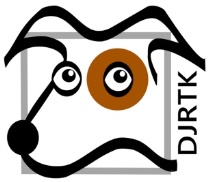 Ansøgning om championat Championat der ansøges (sæt kryds)Kvalificerende prøveresultaterOBS!  For prøveresultater opnået i eksternt klubregi skal ansøgingen vedlægges dokumentation.Kvalificerende udstillingsresultaterIndsendes til klubbens stambogsfører - stambog@djrtk.dk Championater uddeles to gange årligt - på ordinær generalforsamling og til nationalstævneDJRTK 01-2024 Hundens stambogsnavnHundens stambogsnavnDJRTK reg. nr.FødselsdatoTidligere opnåede titlerTidligere opnåede titlerEksteriørDKECHAEksteriør DKECHSApporteringDKACHSpor 3 t/400mDKSCHSpor 20 t/400 mDKSCH 20 tUdstillingDKUCHDatoStedKlubDommerResultatDatoStedDommerPlacering og pointEjerEjerMedl. nr.Klubbens notaterAdresseAdresseAdresseModtagetTlf.E-mailE-mailUdleveret